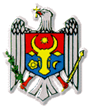                                     REPUBLICA MOLDOVA         CONSILIUL_RAIONAL TELENEȘTI               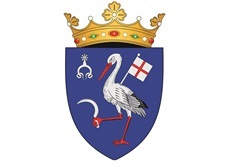  MD-5801, or.Teleneşti, str.31 August, 9 tel: (258)2-20-58, 2-26-50, fax: 2-24-50www.telenesti.md,  consiliul@telenesti.md, posta@telenesti.md                                                      ProiectDECIZIE nr.  3/___din ____ iulie 2019„Cu privire la numirea Dnei Barscov Rodica în funcția de director al Instituției Medico-Sanitare Publice Centrul de Sănătate Telenești”	Ținând cont de rezultatele concursului pentru ocuparea funcției de director al IMSP Centrul de Sănătate Telenești din data de 26 iunie 2019, în conformitate cu prevederile art. 54 (2) din Codul Muncii, nr. 154 din  28.03.2003, pct. 5, 31, din Hotărârea Guvernului nr. 1016 din 01.09.2016 pentru aprobarea Regulamentului privind numirea în funcţie pe bază de concurs a conducătorilor instituţiilor medico-sanitare publice şi a Contractului-tip de management al instituţie, pct 16, 34 din Regulamentul de activitate a IMSP Centrelor de Sănătate din raionul Telenești avizate prin decizia CR cu nr.3/11 din 25.05.2017, ținând cont de avizul pozitiv al comisiei consultative de specialitate pentru  probleme sociale, în temeiul prevederilor art. 43 (1), lit. „n” și art. 46 al Legii nr. 436-XVI din 28.12.2006 privind administrația publică locală, Consiliul raional,D E C I D E:			1. Se ia act de rezultatul concursului pentru ocuparea funcției vacante de director IMSP Centrul de Sănătate Telenești (procesul verbal se anexeaxă).			2. Se numește Dna Rodica Barscov, în funcția de director IMSP Centrul de Sănătate Telenești,  pentru o durată determinată de 5(cinci)  ani, începând cu data de 25 iulie 2019.	 3. Președintele raionului Dna Diana Manoli în calitate de reprezentant al fondatorului, va încheie cu Dna Rodica Barscov un contract de management al instituţiei pe durata determinată în pct. 2 a deciziei date, în termen de 5 zile lucrătoare de la data aprobării prezentei decizii, conform Contractului-tip de management aprobat pin Hotărârea Guvernului nr. 1016 din 01.09.2016 pentru aprobarea Regulamentului privind numirea în funcţie pe bază de concurs a conducătorilor instituţiilor medico-sanitare publice şi a Contractului-tip de management al instituţie, și altor acte normative de specialitate. 		4. Controlul asupra executării deciziei date va fi exercitat de Vicepreședintele raionului pentru probleme sociale. 6. Prezenta decizie urmează a fi adusă la cunoştinţa titularilor funcțiilor vizate, se publică pe site-ul www.telenesti.md , inclusiv în buletinul informativ „Monitorul de Telenești” şi intră în vigoare la data includerii în Registru de Stat al actelor locale. .         Preşedintele  şedinţei                                         _______________________ Secretarul  Consiliului  Raional                                            Sergiu LazărNotă informativă la proiectul de decizie nr.3/___ „Cu privire la numirea d-lui Alexei Bivol în funcția de director al Instituției Medico-Sanitare Publice Centrul de Sănătate Telenești”Prin Decizia Consiliului Raional Telenești nr. 5/9 din  18 octombrie 2018 ,, Cu privire la demisia d-nei Aliona Nastas și asigurarea interimatului funcției de șef  a IMSP Centrul de Sănătate Telenești”, a fost declarată vacantă funcția de director al instituției. Art. 4 alin. (21), alin. (22) din Legea ocrotirii sănătății nr. 411 din 28.03.1999 stipulează: conducătorii instituțiilor medico-sanitare publice raionale, sunt selectați prin concurs organizat și sunt numiți în funcție de către fondator și gestionează instituția în baza unui contract încheiat cu fondatorul pe un termen de 5 ani.Astfel, în conformitate cu prevederile Hotărîrii Guvernului nr. 1016 din 01.09.2016 „Pentru aprobarea Regulamentului privind numirea în funcție pe bază de concurs a conducătorilor instituțiilor medico-sanitare publice” și ținând cont de rezultatele concursului pentru ocuparea funcției de director al IMSP Centrul de Sănătate Telenești din data de 26 iunie 2019 confirmat prin Procesul verbal nr 2, învingător al concursului a fost desemnată Dna Barscov Rodica.Reieșind din cele expuse mai sus, se propune Consiliului Raional Telenești, fondatorul IMSP Spitalul Raional Telenești, spre aprobare proiectul deciziei cu privire la numirea Dnei Barscov Rodica  în funcția de director al IMSP „Centrul de Sănătate Telenești”, precum și împuternicirea președintelui raionului Telenești, Dna.  Diana Manoli, de a semna contractul de management pe un termen de 5 ani.     Ana Podolean, Specialist principal,Secția Administrație Publică